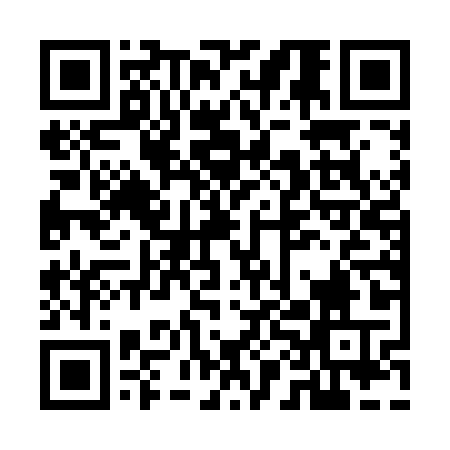 Prayer times for South Gilboa Station, New York, USAMon 1 Jul 2024 - Wed 31 Jul 2024High Latitude Method: Angle Based RulePrayer Calculation Method: Islamic Society of North AmericaAsar Calculation Method: ShafiPrayer times provided by https://www.salahtimes.comDateDayFajrSunriseDhuhrAsrMaghribIsha1Mon3:415:251:025:068:3910:232Tue3:425:261:025:068:3910:233Wed3:425:271:035:068:3910:224Thu3:435:271:035:068:3810:225Fri3:445:281:035:068:3810:216Sat3:455:281:035:068:3810:217Sun3:465:291:035:068:3710:208Mon3:475:301:035:068:3710:199Tue3:485:301:045:068:3610:1810Wed3:495:311:045:068:3610:1811Thu3:505:321:045:068:3510:1712Fri3:525:331:045:068:3510:1613Sat3:535:341:045:068:3410:1514Sun3:545:341:045:068:3410:1415Mon3:555:351:045:068:3310:1316Tue3:565:361:045:068:3210:1217Wed3:585:371:045:068:3210:1118Thu3:595:381:055:058:3110:0919Fri4:005:391:055:058:3010:0820Sat4:025:401:055:058:2910:0721Sun4:035:401:055:058:2910:0622Mon4:045:411:055:058:2810:0423Tue4:065:421:055:058:2710:0324Wed4:075:431:055:048:2610:0225Thu4:095:441:055:048:2510:0026Fri4:105:451:055:048:249:5927Sat4:115:461:055:038:239:5728Sun4:135:471:055:038:229:5629Mon4:145:481:055:038:219:5430Tue4:165:491:055:028:209:5331Wed4:175:501:055:028:189:51